FS2 Home Learning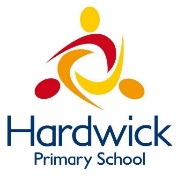 Week Commencing: 8th June 2020FS2 teachers: Mrs Connelly-Haywood and Miss RalphFS2 TAs: Miss HayatMessage from staff:  Mrs Connelly-Haywood – Hello everyone! I hope that you have all had a good half term. I have been enjoying the lovely sunshine in my garden. I also took my dog Winston on a lovely long walk and had a picnic. Winston really enjoyed cooling off in a pond. I can’t wait to hear from you all soon. Take care! Miss Ralph – Hello everyone, I hope you and your family are all well. It is great to hear so many of you are enjoying completing the home learning packs and tasks we sent home. I am looking forward to speaking to you soon. Stay safe and enjoy the lovely summer weather. Your Home Learning this Week:Every day (Monday to Friday), make sure you choose a *physical, *communication, *reading/phonics, *writing and *maths learning activity. There are also further activities to choose from should you wish to. Physical Home LearningCommunication Home LearningReading/Phonics Home LearningWriting Home LearningMaths Home LearningOther ActivitiesKey skills to continue practising weekly:Write your name.Practise handwriting – try to form the letters on the line correctly.Form numbers correctly.Getting changed on your own.Zip your coat up on your own.  Match the capital letters with the lowercase letters e.g. A a B bNumber bonds to 10.If you are able to access the internet, try these useful websites:Change for life indoor activities: https://www.nhs.uk/change4life/activities/indoor-activities Cosmic Kids - https://www.youtube.com/watch?v=pT-s1-phgxs  Playdough - https://www.bbcgoodfood.com/howto/guide/playdough-recipeSeasons - https://www.youtube.com/watch?v=ksGiLaIx39cIf you or your child has any further queries regarding their learning projects, please contact admin@hardwick.derby.sch.uk, clearly stating your child’s name and class teacher, and the staff will be in touch to support you and your child. Thank you and stay safe. 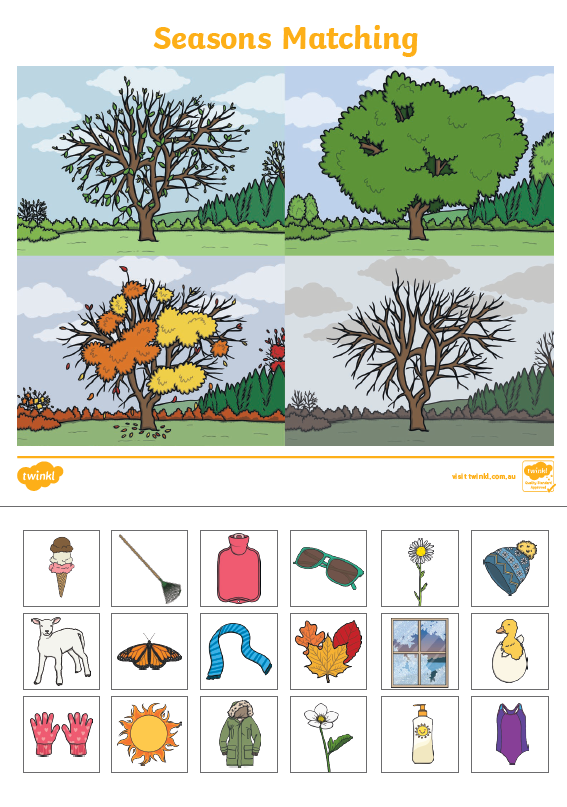 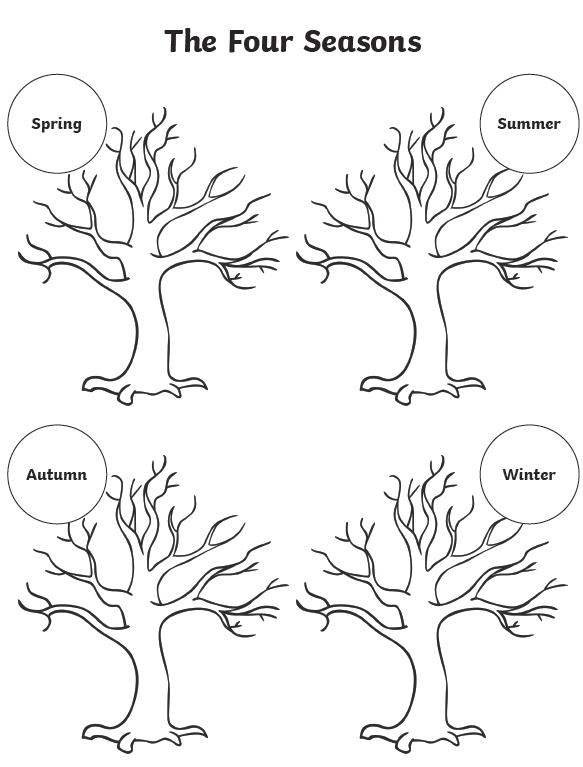 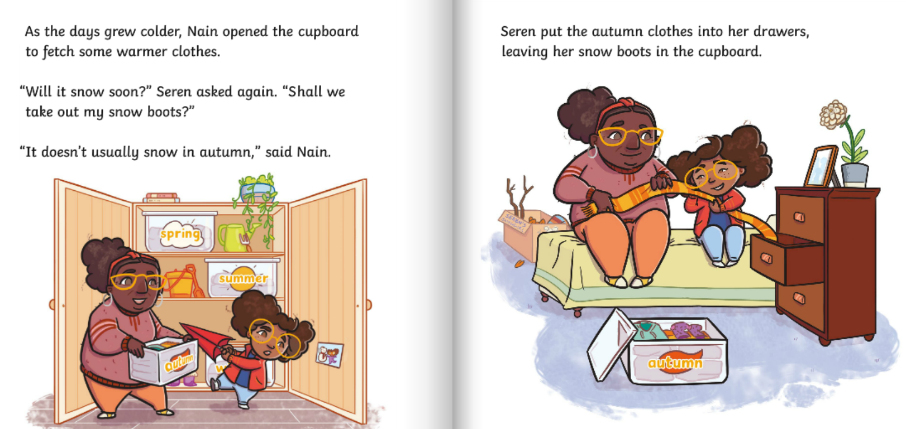 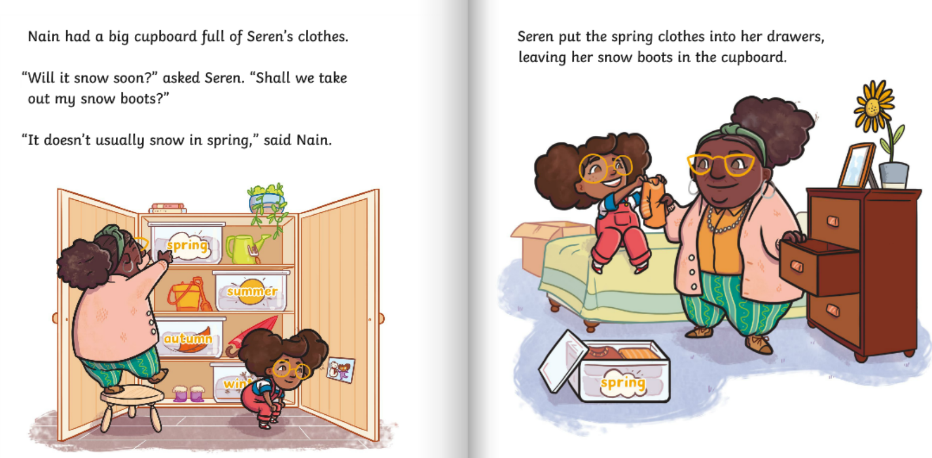 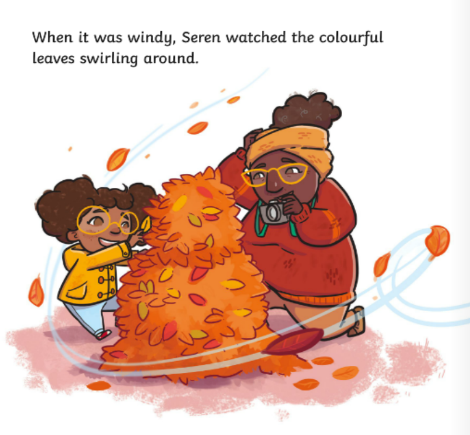 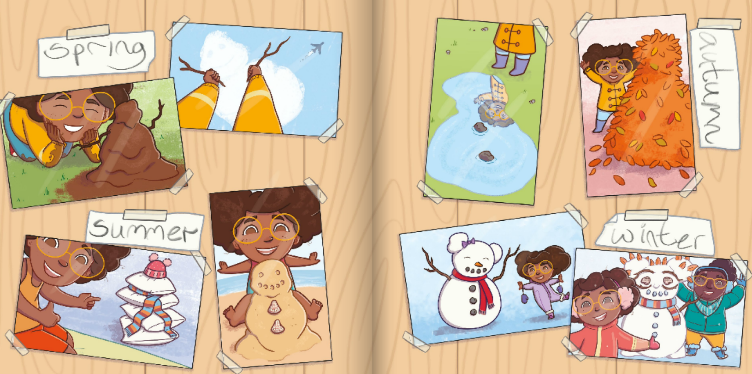 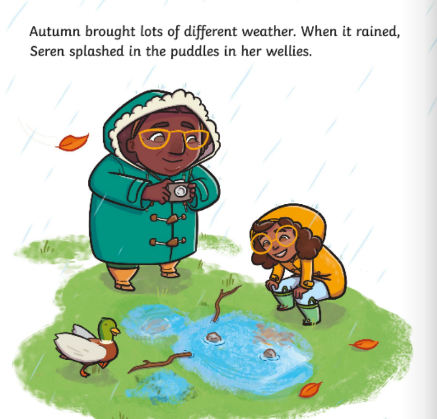 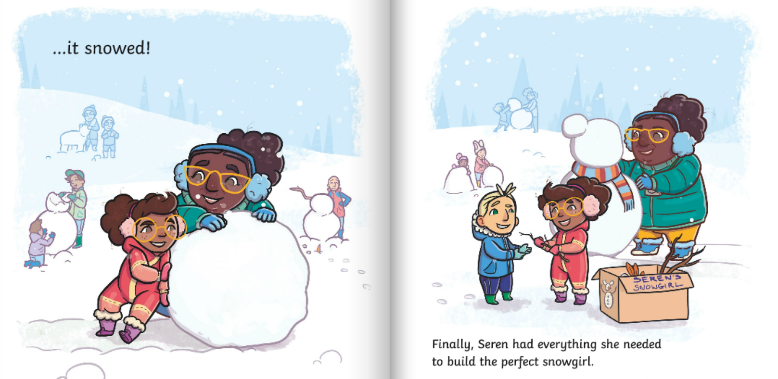 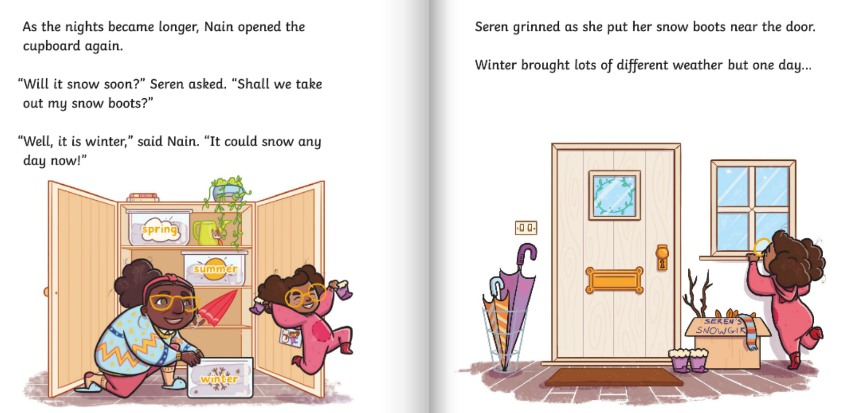 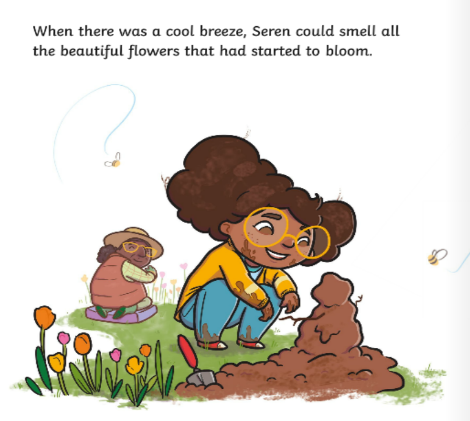 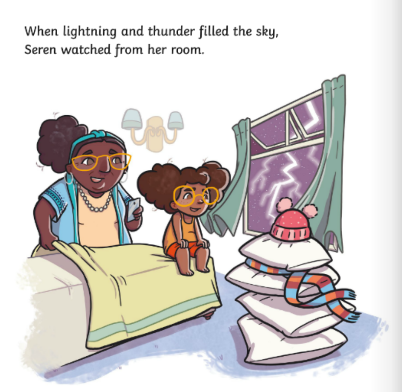 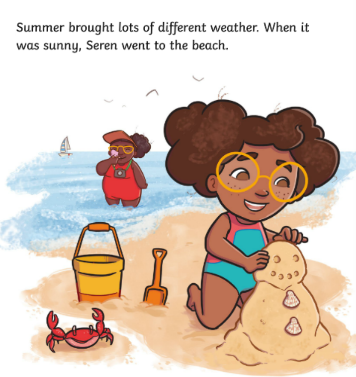 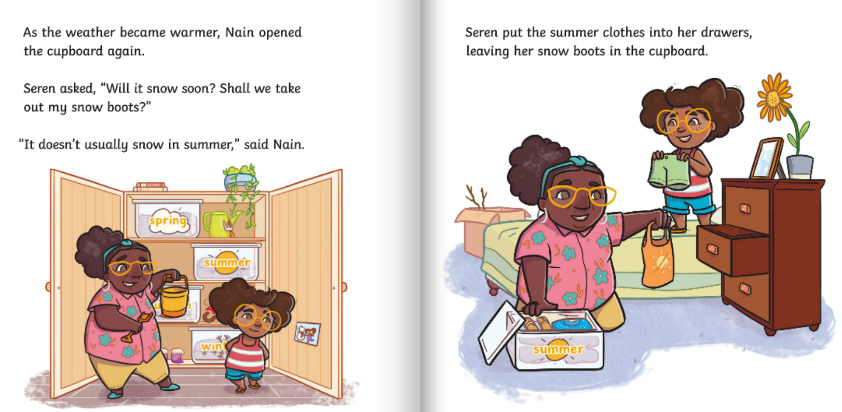 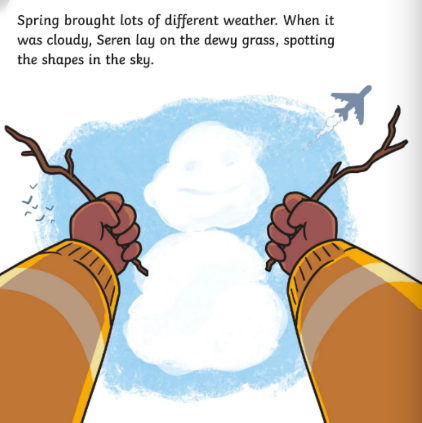 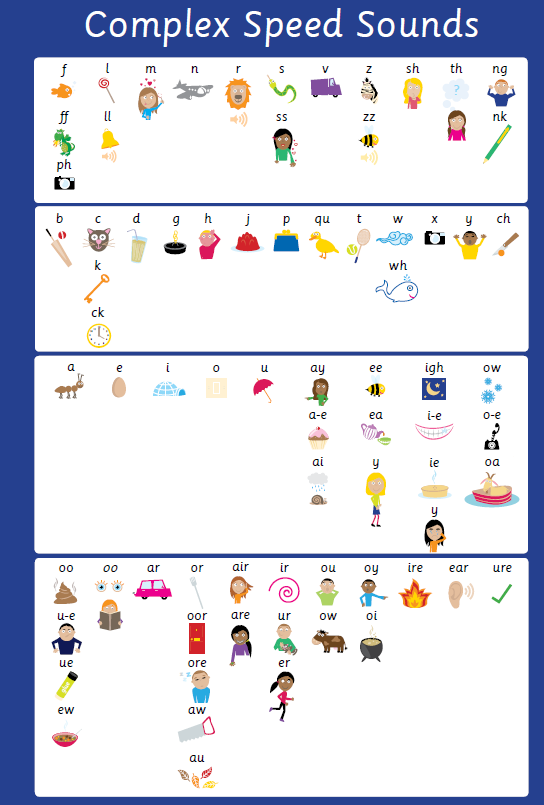 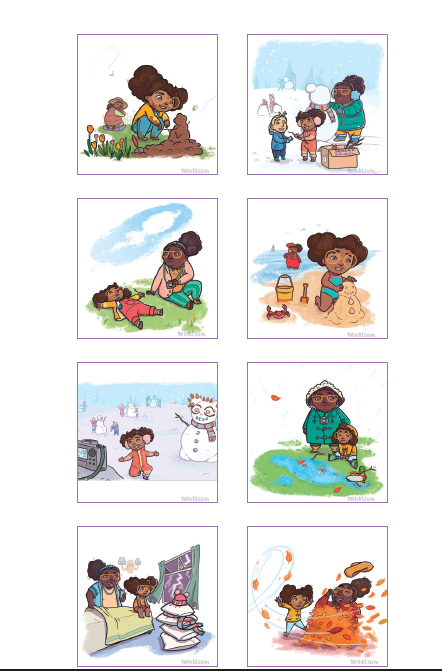 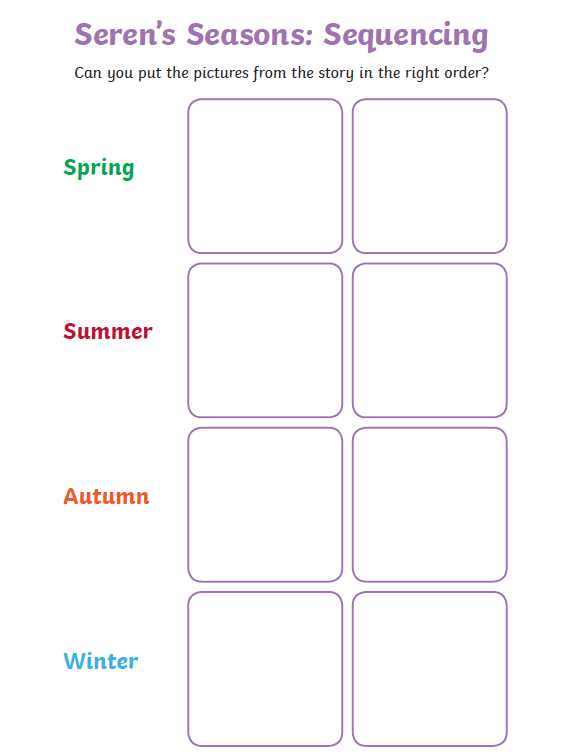 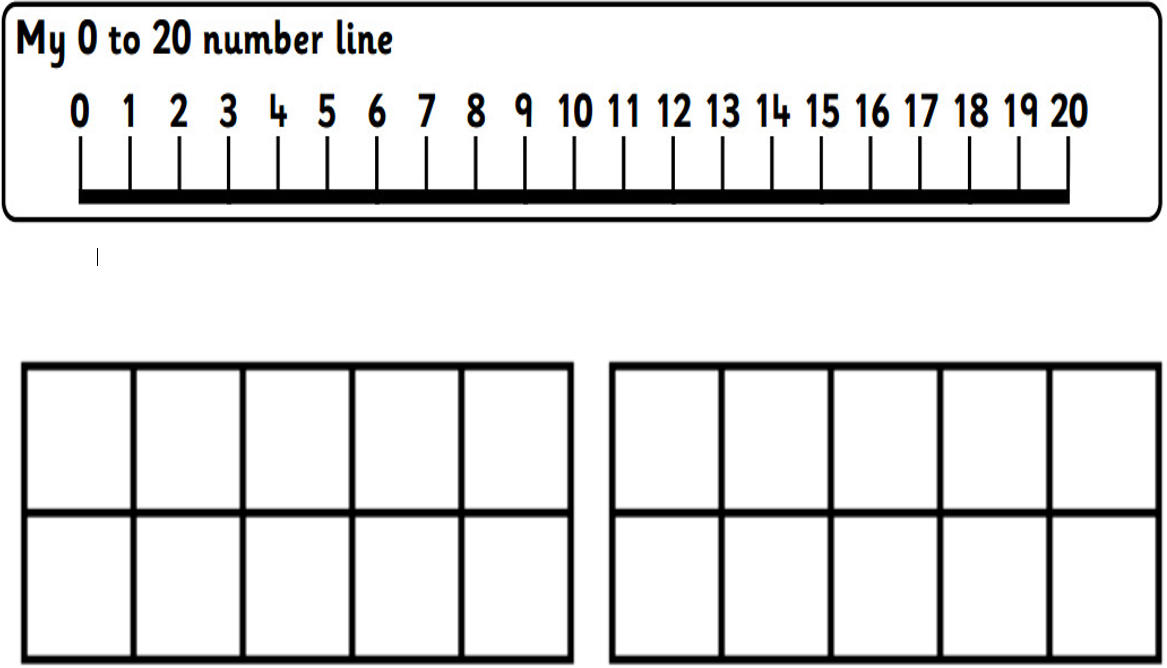 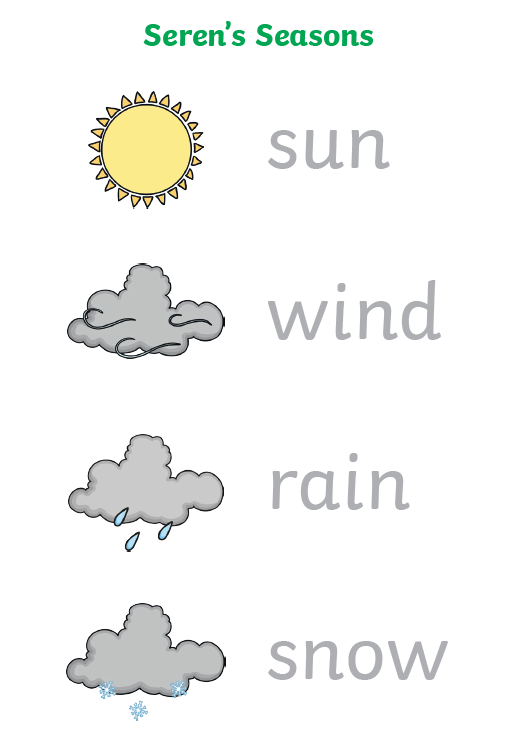 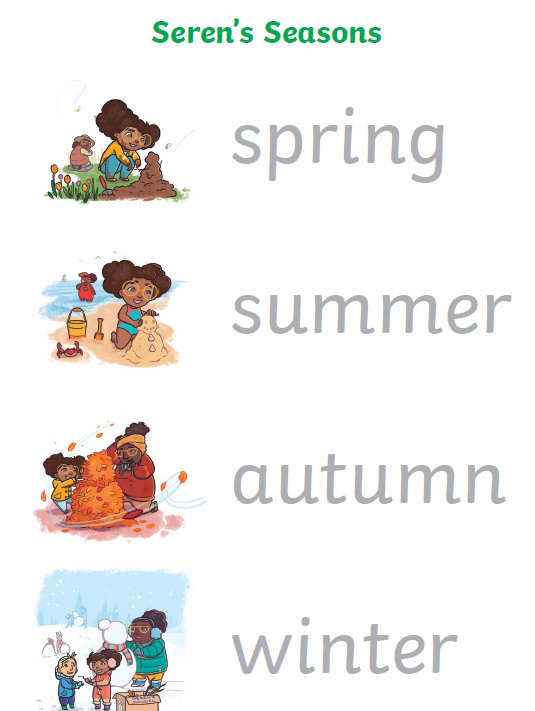 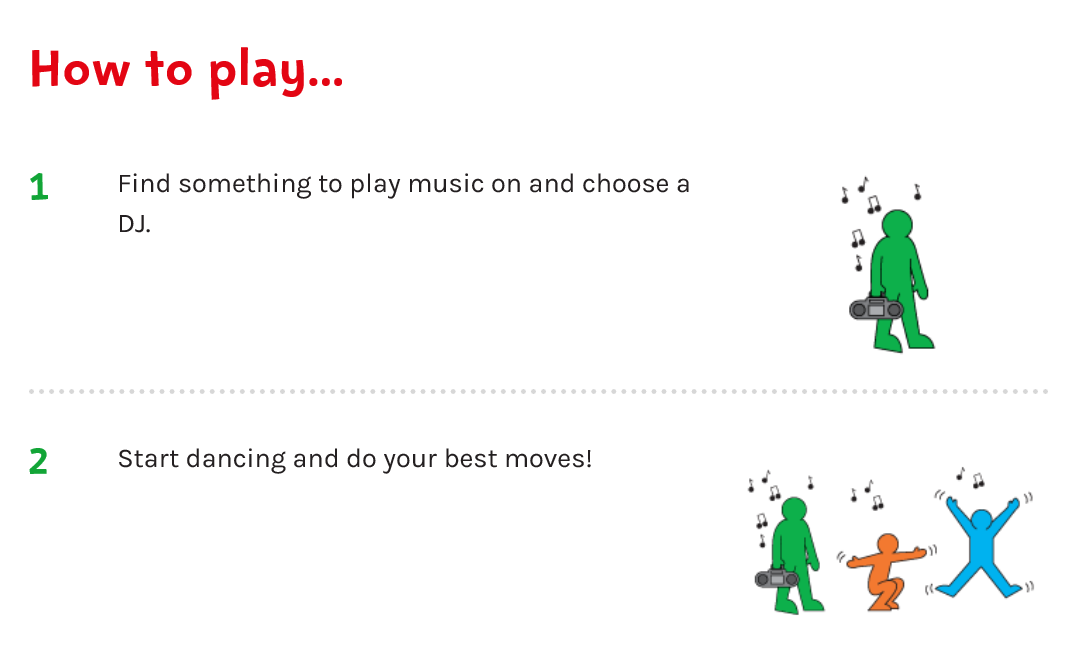 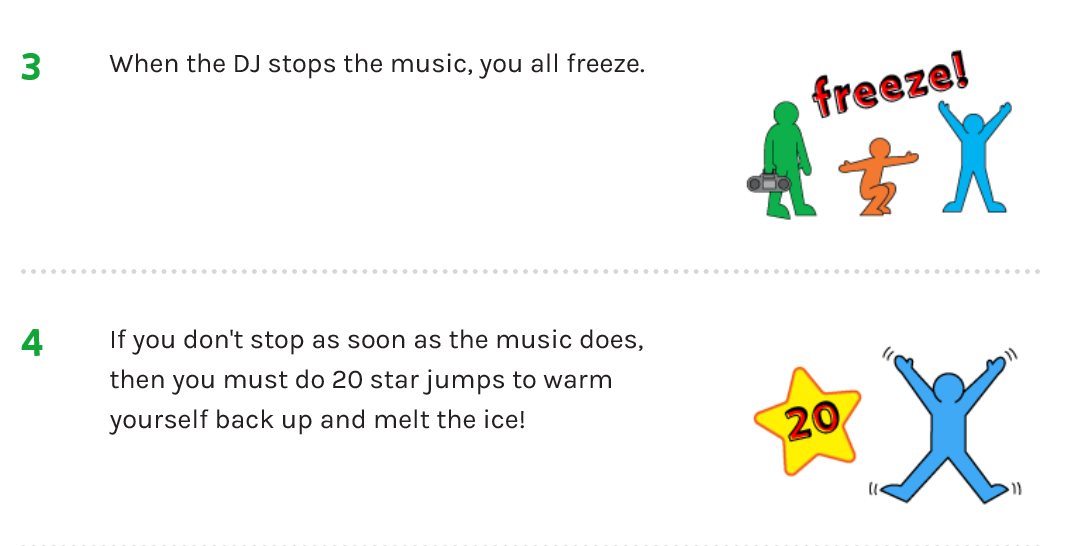 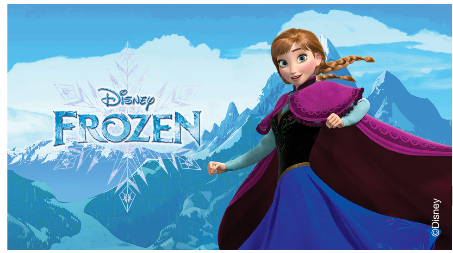 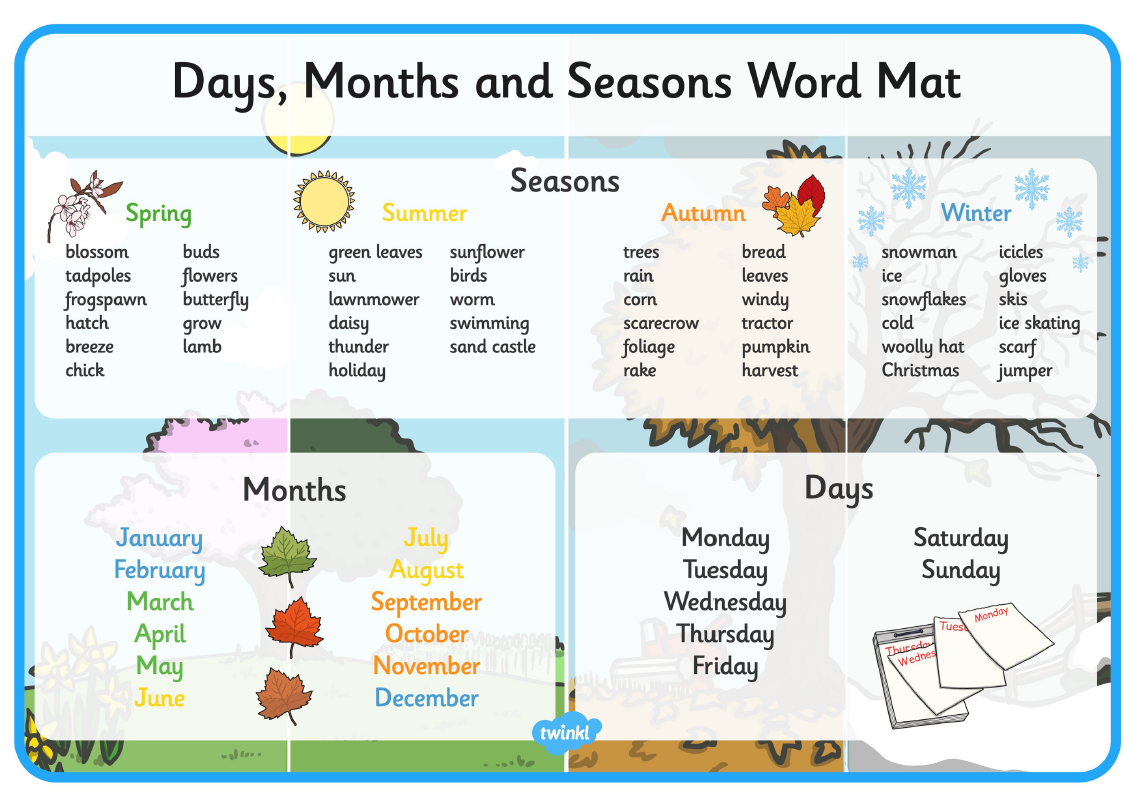 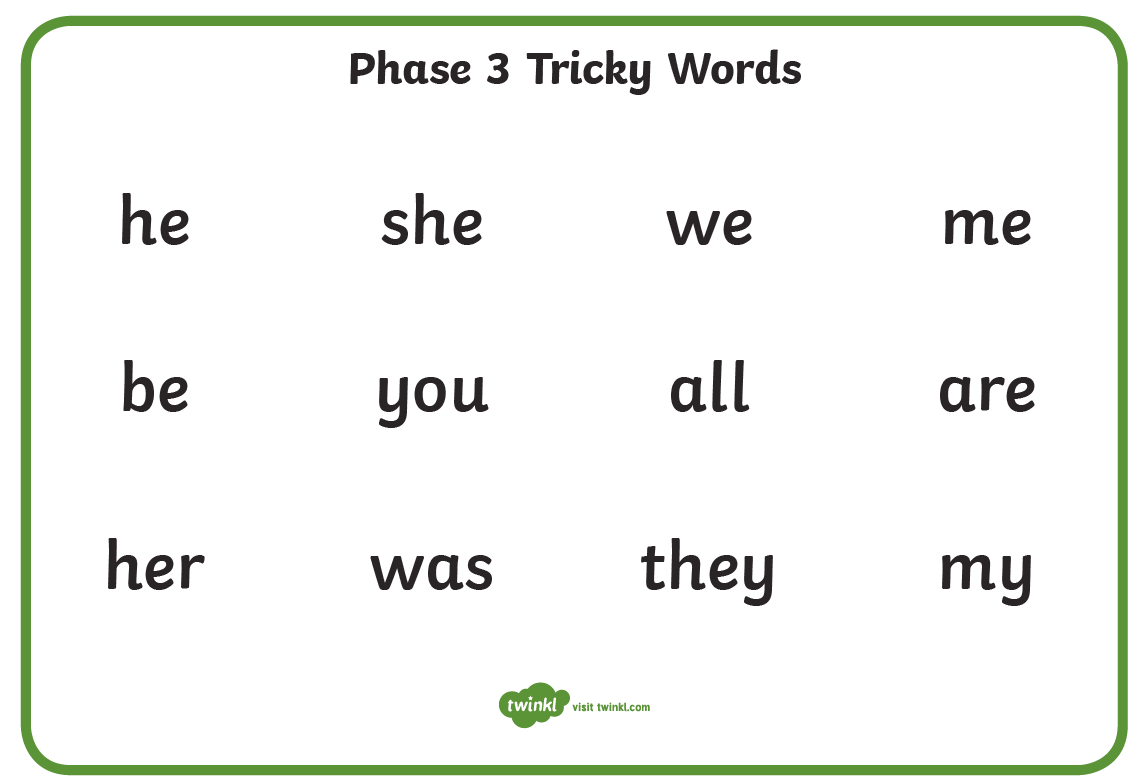 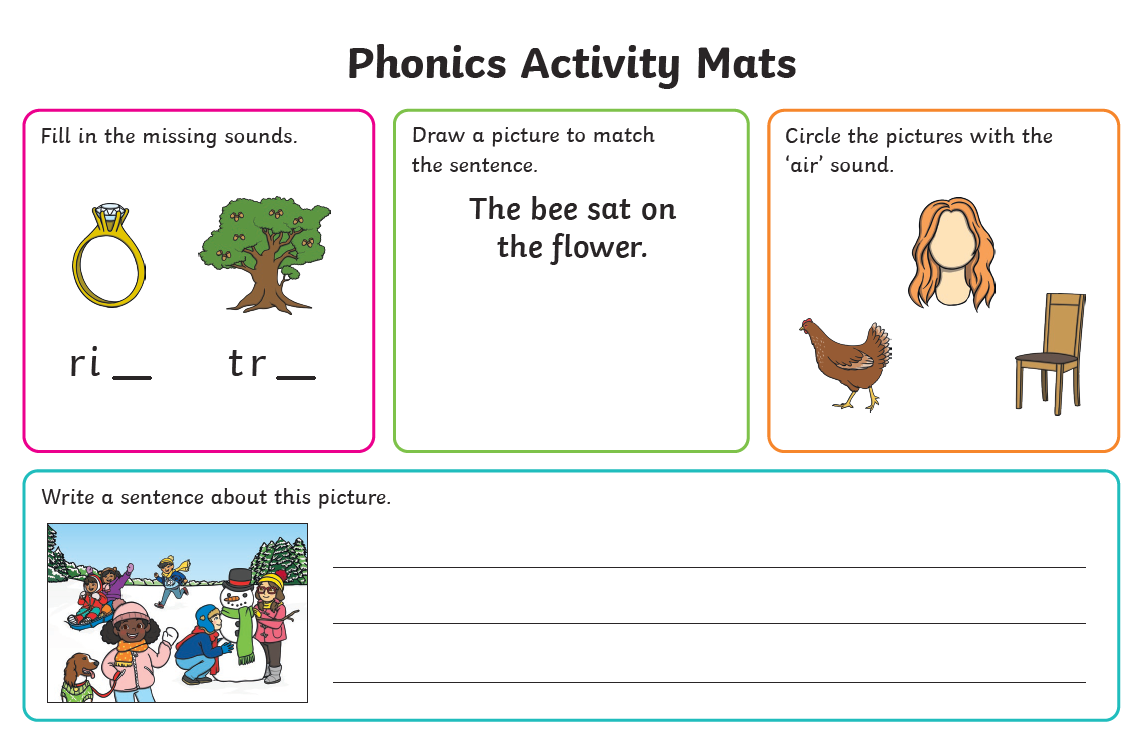 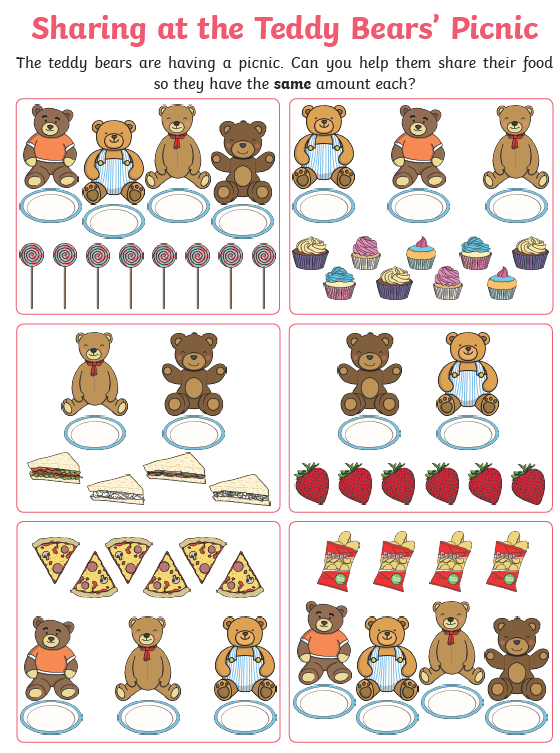 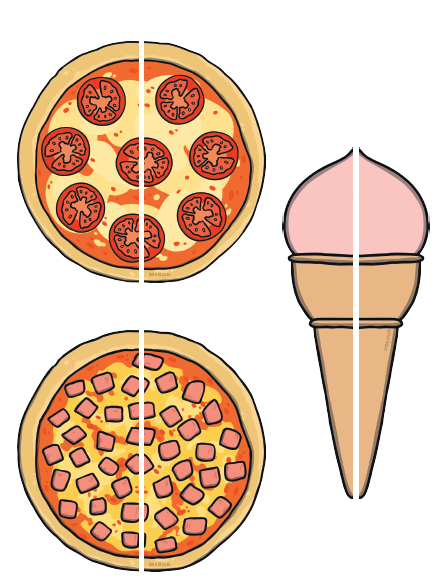 MondayTuesdayWednesdayWednesdayThursdayFridayIf you have the internet, have a go at Cosmic Kids Yoga!Follow the link in the links section below.If you have the internet, try the 10 minutes shake up - Complete the Anna’s Frozen game activity on the Change for life website. Instructions for the game are below. Can you cut and stick the objects in the correct season you would need them?Can you cut and stick the objects in the correct season you would need them?Can you colour in the trees to match the season it is in? Use the sun to create shadow drawings.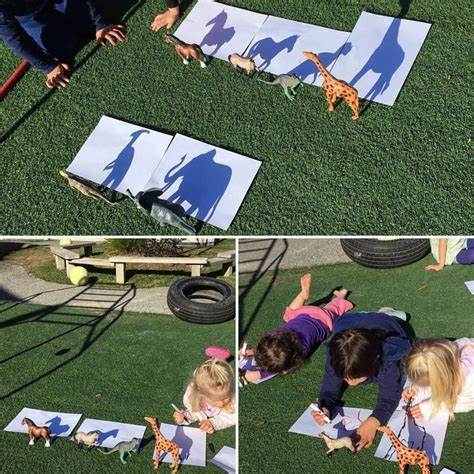 Easier:Do as many of the above activities as you can. If you are finding some of the activities challenging, try these as they are a little easier:Practise holding a pencil and make lines and circles. – Try to write your name. Can you create a shadow drawing of someone else?Can you make a model of a tree?Play with your play dough at home. See if you can do these with the dough: roll, squish, pull, pinch, stretch, patEasier:Do as many of the above activities as you can. If you are finding some of the activities challenging, try these as they are a little easier:Practise holding a pencil and make lines and circles. – Try to write your name. Can you create a shadow drawing of someone else?Can you make a model of a tree?Play with your play dough at home. See if you can do these with the dough: roll, squish, pull, pinch, stretch, patEasier:Do as many of the above activities as you can. If you are finding some of the activities challenging, try these as they are a little easier:Practise holding a pencil and make lines and circles. – Try to write your name. Can you create a shadow drawing of someone else?Can you make a model of a tree?Play with your play dough at home. See if you can do these with the dough: roll, squish, pull, pinch, stretch, patChallenge:If you feel you need a further challenge, try these:Can you colour in your shadow drawing and label it? Can you create a model of a tree in the summer season?Challenge:If you feel you need a further challenge, try these:Can you colour in your shadow drawing and label it? Can you create a model of a tree in the summer season?Challenge:If you feel you need a further challenge, try these:Can you colour in your shadow drawing and label it? Can you create a model of a tree in the summer season?MondayTuesdayWednesdayWednesdayThursdayFridayIf you have the internet, watch the video about seasons (link below). How many seasons are there? What happens in each season? What is the weather like in each season? Use the word mat to help you.  Follow the link in the section below. Look at the sky. What can you see? Can you see any pictures in the clouds? Describe what you can see.Read the story “Seren’s Seasons”What did Seren do in each season?Read the story “Seren’s Seasons”What did Seren do in each season?Can you put the pictures from the story in the correct order? What is your favourite season and why?Can you explain using the word because?Easier:Do as many of the above activities as you can. If you are finding some of the activities challenging, try these as they are a little easier:Do you know the names of each season?Learn the words associated with the seasons. Use the vocabulary mat. Easier:Do as many of the above activities as you can. If you are finding some of the activities challenging, try these as they are a little easier:Do you know the names of each season?Learn the words associated with the seasons. Use the vocabulary mat. Easier:Do as many of the above activities as you can. If you are finding some of the activities challenging, try these as they are a little easier:Do you know the names of each season?Learn the words associated with the seasons. Use the vocabulary mat. Challenge:If you feel you need a further challenge, try these:Can you think of a question you would like to ask Seren?What would you do in each season?Challenge:If you feel you need a further challenge, try these:Can you think of a question you would like to ask Seren?What would you do in each season?Challenge:If you feel you need a further challenge, try these:Can you think of a question you would like to ask Seren?What would you do in each season?MondayTuesdayWednesdayWednesdayThursdayFridayFocus on ‘ai ee igh oa’ Read and write words. Can you sort the words into ai ee igh oa?hail pain aim sail weep feet meet deep high light night fight goat foal boat moatCan you think of your own words?Focus on ‘oo and oo’ Sometimes it makes a short u sound and sometimes it makes a long oo sound.Read and write words. Can you sort the words into short oo and long oo?look foot book good took too zoo boot hoof foodmoon.Focus on ‘ar or’ Read and write words. Can you sort the words into ar and or?car bark hard for fork sort born worn torn hard park   Focus on ‘ar or’ Read and write words. Can you sort the words into ar and or?car bark hard for fork sort born worn torn hard park   Focus on ‘ear air ure’ Read and write words. Can you sort the words into ear air and ure?ear dear fear hear gear near air hair pair sure pure cure secureFocus on recapping the key words provided. Can you read them by sight?Practice writing the key words. Easier:Do as many of the above activities as you can. If you are finding some of the activities challenging, try these as they are a little easier: Swap the sounds for sh, ch, th, ng Key words – we me beship shop shell fish cash bash hush rushchip rich chill much shop fish chim nich chig fich – Which words are real?them then that this with thin thicksing ring ping pong sang rang sung rungEasier:Do as many of the above activities as you can. If you are finding some of the activities challenging, try these as they are a little easier: Swap the sounds for sh, ch, th, ng Key words – we me beship shop shell fish cash bash hush rushchip rich chill much shop fish chim nich chig fich – Which words are real?them then that this with thin thicksing ring ping pong sang rang sung rungEasier:Do as many of the above activities as you can. If you are finding some of the activities challenging, try these as they are a little easier: Swap the sounds for sh, ch, th, ng Key words – we me beship shop shell fish cash bash hush rushchip rich chill much shop fish chim nich chig fich – Which words are real?them then that this with thin thicksing ring ping pong sang rang sung rungChallenge:If you feel you need a further challenge, try these: Have a go at the activity mat on the sheet provided. Revise all of the sounds from Phase 3. Read and write some words using these sounds: s, a, t, p, i, n, m, d, g, o, c, k, ck, e, u, r, h, b, f, ff, l, ll, ss, j, v, w, x, y, z, qu, sh, ch, th, ng, ai, ee, igh, oa, oo, ar, or, ur, ow, oi, ear, air, ure, erChallenge:If you feel you need a further challenge, try these: Have a go at the activity mat on the sheet provided. Revise all of the sounds from Phase 3. Read and write some words using these sounds: s, a, t, p, i, n, m, d, g, o, c, k, ck, e, u, r, h, b, f, ff, l, ll, ss, j, v, w, x, y, z, qu, sh, ch, th, ng, ai, ee, igh, oa, oo, ar, or, ur, ow, oi, ear, air, ure, erChallenge:If you feel you need a further challenge, try these: Have a go at the activity mat on the sheet provided. Revise all of the sounds from Phase 3. Read and write some words using these sounds: s, a, t, p, i, n, m, d, g, o, c, k, ck, e, u, r, h, b, f, ff, l, ll, ss, j, v, w, x, y, z, qu, sh, ch, th, ng, ai, ee, igh, oa, oo, ar, or, ur, ow, oi, ear, air, ure, erMondayTuesdayWednesdayWednesdayThursdayFridayWrite a list of words to match the seasons.Use the word mat to help. Can you write a sentence to describe winter?Example:It can snow in winter.Can you write a sentence to describe spring?Example:It can rain in spring.Can you write a sentence to describe spring?Example:It can rain in spring.Can you write a sentence to describe summer?Example:It is hot in summer.Can you write a sentence to describe autumn?Example:It is cold in autumn.Easier:Do as many of the above activities as you can. If you are finding some of the activities challenging, try these as they are a little easier:Can you write words to describe the weather? For example: hot, cold, wet.Can you write a sentence to describe the weather? Example: It is hot. It is cold. It is wet. Easier:Do as many of the above activities as you can. If you are finding some of the activities challenging, try these as they are a little easier:Can you write words to describe the weather? For example: hot, cold, wet.Can you write a sentence to describe the weather? Example: It is hot. It is cold. It is wet. Easier:Do as many of the above activities as you can. If you are finding some of the activities challenging, try these as they are a little easier:Can you write words to describe the weather? For example: hot, cold, wet.Can you write a sentence to describe the weather? Example: It is hot. It is cold. It is wet. Challenge:If you feel you need a further challenge, try these:Can you write sentences to explain what Seren did in the story? What did she do in autumn/winter/spring/summer?Challenge:If you feel you need a further challenge, try these:Can you write sentences to explain what Seren did in the story? What did she do in autumn/winter/spring/summer?Challenge:If you feel you need a further challenge, try these:Can you write sentences to explain what Seren did in the story? What did she do in autumn/winter/spring/summer?MondayTuesdayWednesdayWednesdayThursdayFridayWhat is half? Can you cut the food equally in half on the sheet provided?Get 2 objects. Can you split your 2 objects equally between you and a friend? Say ‘one for you, one for me’ as you split the objects one by one.  How many do you each have? Do you have the same?Get 10 objects. Can you split your 10 objects equally between you and a friend? Say ‘one for you, one for me’ as you split the objects one by one.  How many do you each have? Do you have the same?Get 10 objects. Can you split your 10 objects equally between you and a friend? Say ‘one for you, one for me’ as you split the objects one by one.  How many do you each have? Do you have the same?Get 8 objects. Can you split your 8 objects into 4 groups? Say ‘one for you, one for you, one for you, one for you’ as you split the objects one by one into each group.How many does each group have? Do they all have the same?  Can you split the food equally at the teddy bears picnic?Use the sheet provided.Easier: Do as many of the above activities as you can. If you are finding some of the activities challenging, try these as they are a little easier:Count to 10 in different ways. Jump, hop, star jump or clap as you count each number. Can you practice splitting objects in half so that you end up with two equal parts?Easier: Do as many of the above activities as you can. If you are finding some of the activities challenging, try these as they are a little easier:Count to 10 in different ways. Jump, hop, star jump or clap as you count each number. Can you practice splitting objects in half so that you end up with two equal parts?Easier: Do as many of the above activities as you can. If you are finding some of the activities challenging, try these as they are a little easier:Count to 10 in different ways. Jump, hop, star jump or clap as you count each number. Can you practice splitting objects in half so that you end up with two equal parts?Challenge:If you feel you need a further challenge, try these:Can you create and complete your own division problems? What other numbers can you split equally into 2/4/5 groups?Challenge:If you feel you need a further challenge, try these:Can you create and complete your own division problems? What other numbers can you split equally into 2/4/5 groups?Challenge:If you feel you need a further challenge, try these:Can you create and complete your own division problems? What other numbers can you split equally into 2/4/5 groups?Go on a nature treasure hunt and collect natural objects (sticks, rocks, grass) Can you make a face from the natural objects?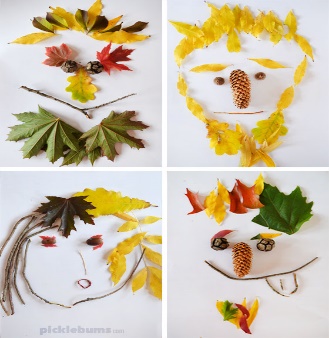 Grow your own flowers from seeds. What do you need to grow your own plants?Cress is an easy plant to grow if you want to try this!Make a time capsule of your time at home. What special memories do you have of your time at home? Fill a box of objects/pictures that remind you of special memories.  Go on a daily walk. What can you see on your walk? How many different types of flower can you see? Can you name them? Read your favourite book!